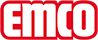 emco Bauemco MARSCHALL Premium SPIN®Safe With Outdoor insert 22 SPIN/PS OutdoorModel22 SPIN/PS OutdoorLoadNormal to heavySupport chassisReinforced support chassis made using rigid aluminium with sound absorbing insulation on the undersideApprox. height (mm)25.9Tread surfaceThe weatherproof Outdoor insert for thorough, effective removal of coarse dirt. Combined with stainless steel tiles for optimum orientation in the entrance area the blind or visually impaired (to DIN 32984).Standard profile clearance approx. (mm)5 mm, rubber spacersSlip resistanceSlip-resistance of the insert: R11, slip-resistance of the stainless steel tiles: R10 (in accordance with DIN 51130)ColoursAnthraciteBrownRedConnectionPlastic-coated steel cableWarranty5 years guaranteeWarranty conditions are available at:Colour fastness to artificial light ISO 105-B02excellent 7Colour fastness to rubbing ISO 105 X12good 4-5Colour fastness to water ISO 105 E01good 4-5DimensionsMat width:.........................mm (bar length)Mat depth:.........................mm (walking direction)Contactemco Bautechnik GmbH · Breslauer Straße 34 - 38 · D-49808 Lingen (Ems) · Germany · Phone: +49 (0) 591/9140-500 · Fax: +49 (0) 591/9140-852 · Email: bau@emco.de · www.emco-bau.com